So far, we have looked at perfect competition, in the long-run this market structure is:1.  	2. 	We will now look at a type of market structure that is known as Monopolistic Competition.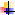 Consider the Hairdressing Market. This is one type of market that can be classified as monopolistically competitive.Complete the diagram below to illustrate the short-run and the long-runposition of this type of market.PricePriceOutputDescribe the short-run and the long-run position of this market below.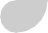 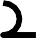 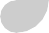 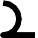 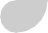 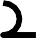 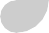 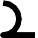 In what way is a Monopolistically Competitive Market similar to a Perfectly Competitive Market?In what way is a Monopolistically Competitive market different from a Perfectly Competitive Market?Can you think of any other markets that you would describe as Monopolistically Competitive?On the diagram below can you illustrate a firm operating in a monopolistically competitive market that is actually making a loss.PriceOutputWhy might the firm above be making a loss?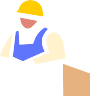 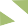 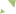 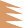 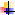 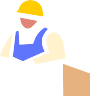 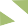 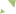 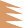 Using the diagram below explain what is meant by the term ‘Productive Efficiency’Cost perunitOutputWhy might ‘Productive Efficiency’ be linked with Economies of Scale ?How might a firm achieve productive efficiency ? Try to think of at least 4 methods that they could use. What do you understand by the term ‘Allocative Efficiency?’On the diagram below identify the point that is allocatively efficient.PriceOutpHow could we describe the concept of allocative efficiency in simple terms ?_‘Dynamic Efficiency’ can be defined as what?_Illustrate the concept of dynamic efficiency on the diagrams below.PricePriceOutput	OutputHow might a business achieve dynamic efficiency?Draw the perfect competition diagram (long-run) and identify whether firms operating in this market structure are dynamically, productively or allocatively efficient.PriceOutputDraw the Monopolistic Competition diagram below (long-run) and identify whether or not the firms that operate in this type of market are efficient.PriceOutputFinally let us consider a Monopoly and look at whether it might be regarded as efficient.PriceOutputWhy is it often argued that Monopolists are more likely to be dynamically efficient then smaller firms ?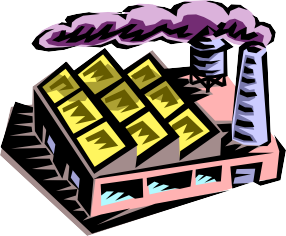 Level of ServicePriceRange of ServicesMarket PowerBarriers to EntryAdvertising/PromotionPerfect CompetitionPerfect Competition Productive Efficiency	Allocative Efficiency Dynamic EfficiencyMonopolistic CompetitionMonopolistic Competition Productive Efficiency	Allocative Efficiency Dynamic EfficiencyMonopolistic CompetitionMonopolistic Competition Productive Efficiency	Allocative Efficiency Dynamic Efficiency